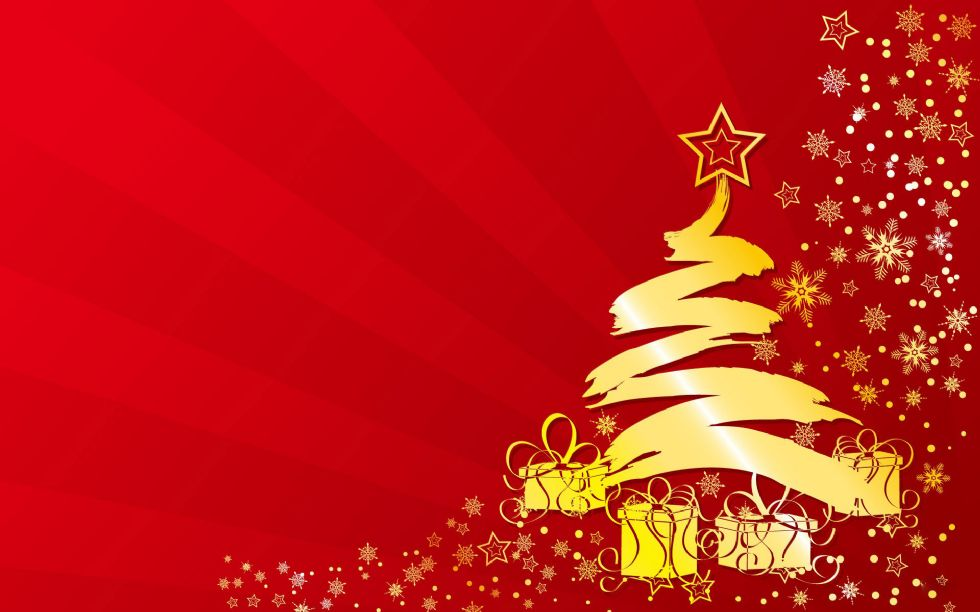            SUGAR SHACK BAND         CHRISTMAS CONCERT                    thurSDAY DECEMBER 13th, 2018 					LOWER LOUNGE		pizza & soft drinks will be served                  Concert STARTING AT 4:30-5:30pm    	get that lovely warm, happy feeling 			with ChristMAS carols. 				We look forward                                 to seeing you all!